муниципальное бюджетное дошкольное образовательное учреждение «Детский сад № 7 «Золотая рыбка»Утверждено:заведующий МБДОУ «Детский сад № 7 «Золотая рыбка»__________О.Л. ВласоваПЛАНмероприятий по подготовке и проведению празднования75-й годовщины Победы в Великой Отечественной войне 1941-1945 г.г.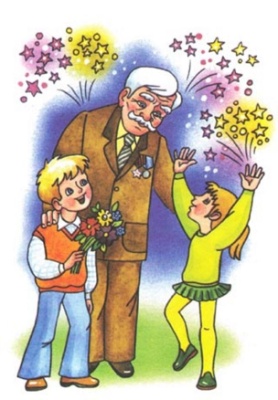 Цель: Формирование представлений о Великой Отечественной войне (воспитание патриотических чувств у детей дошкольного возраста) на основе уже имеющихся представлений о войне.Задачи: - Формировать представление об истории ВОВ, используя различные видыдеятельности;- Пробуждать интерес к прошлому нашего города, края, страны;- Познакомить с ходом военных действий во время Великой Отечественнойвойны, со странами – участницами боевых действий, с городами героями;- Показать мужество и героизм людей в ходе Великой Отечественной войны;- Развивать восприятие произведений литературы, живописи, музыки;- Учить выражать свои чувства, обогащать словарный запас;- Развивать чувство коллективизма;- Привлекать родителей к участию в создании наглядно-дидактическогоматериала по теме Великой Отечественной войне№ п/пНазвание мероприятияДатаУчастникиОтветственныеВзаимодействие с педагогамиВзаимодействие с педагогамиВзаимодействие с педагогамиВзаимодействие с педагогамиВзаимодействие с педагогамиСоставление плана мероприятийДекабрь 2019 г.Воспитатели, старший воспитатель, специалистыОбновление центров нравственно-патриотического воспитания в группах: оформление «Уголков памяти», Январь-апрель  2020 г.ВоспитателиРазработка педагогических проектов Январь.-апрель 2020 г.ВоспитателиСоздание тематических альбомов: «Города герои», «Наша Армия родная», «Военная техника».Апрель-май 2020 г.ВоспитателиТематическая выставка в книжных уголках«Они сражались за Родину»Февраль 2020 г.Воспитатели, специалистыОрганизация фотовыставки «Дети - Герои Войны»Апрель 2020 г.ВоспитателиСоздание фонотеки «Мелодии войны», «Военные песни»Январь-апрель 2020 г.Музыкальные руководителиПроведения цикла НОД, бесед и других форм работы о празднике великой Победы во всех группах ДОУ.Январь-апрель 2020 г.ВоспитателиОрганизация мини-музеев в группах Апрель 2020 г.Воспитатели, родителиСоздание дидактических пособий и игр для воспитанниковЯнварь - апрель 2020 г.ВоспитателиНеделя открытых занятийФевраль-март 2020 г.ВоспитателиВзаимодействие с воспитанниками и родителямиВзаимодействие с воспитанниками и родителямиВзаимодействие с воспитанниками и родителямиВзаимодействие с воспитанниками и родителямиВзаимодействие с воспитанниками и родителямиЧтение художественной литературы: С.Алексеев «Первая колонна», «Первый ночной таран» Е.Благинина «Шинель» Л. Касссиль «Памятник советскому солдату» М. Пляцковский «Май сорок пятого года» А.Митяев «Мешок овсянки» А.Твардовский «Рассказ танкиста» Январь.-апрель 2020 г.Воспитанники всех возрастных группВоспитатели Тематические беседы о войне, военных профессиях, фронтовиках, детях войны, о боевых действиях, о городах-героях, о подвигах героев войны с рассматриванием картин, иллюстраций и плакатов в течение годаВоспитанники всех возрастных группВоспитателиОрганизация игр патриотического направления: подвижные, сюжетно-ролевые, дидактические, игры-соревнования, связанные с военной тематикой. в течение годаВоспитанники всех возрастных группВоспитателиКонкурс чтецов «Строки, опаленные войной»Май 2020 г.Воспитанники старший дошкольный возрастВоспитатели старший дошкольный возрастВыставка рисунков детей «Салют, Победа!»Апрель-май 2020 г.Воспитанники ДОУвоспитателиВыставка работ детско-родительского творчества «Поклонимся великим тем годам»Апрель-май 2020 г.Воспитанники ДОУ, родителиВоспитатели Смотр строя и песни среди дошкольниковФевраль Воспитанники старший дошкольный возрастВоспитатели старший дошкольный возрастСпортивный досуг «А ты-ба ты шли солдаты»Февраль Воспитанники 4-5 летВоспитатели Военно-патриотическая игра «Зарница» Февраль Воспитанники 6-7 летВоспитатели Пешеходные экскурсии, целевые прогулки к памятным местам с возложением цветов Дни воинской славы России Воспитанники 6-7 летВоспитатели Изготовление праздничных альбомов «Семейные фотохроники»Февраль  - март 2020г.Воспитанники ДОУ, родителиВоспитателиОформление в групповых родительских уголках «Библиотечки домашнего чтения» с детскими произведениями о войне Январь-апрель 2020 г.Воспитанники старший дошкольный возрастВоспитателиПроведение совместной акции с родителями «Ветеран живет рядом»Май 2020 г.Воспитанники ДОУ, родителиВоспитателиМузыкальная гостиная «Песни, с которыми мы победили»Апрель 2020 г.Воспитанники старший дошкольный возрастВоспитатели старший дошкольный возрастАкция «Георгиевская лента»Май 2020 г.Воспитанники ДОУ, родителиВоспитателиАкция «Бессмертный полк»Май 2020 г.Воспитанники ДОУ, родителиВоспитателиАкция «Подарок ветерану» (изготовление поздравительных открыток и посещение ветеранов ВОВ и тружеников тыла Май 2020 г.Воспитанники ДОУ, родителиВоспитателиВзаимодействие с социальными партнерамиВзаимодействие с социальными партнерамиВзаимодействие с социальными партнерамиВзаимодействие с социальными партнерамиВзаимодействие с социальными партнерамиЭкскурсия в Тамбовский областной  краеведческий  музейАпрель Воспитанники старший дошкольный возрастВоспитатели старший дошкольный возрастИнформационное обеспечениеИнформационное обеспечениеИнформационное обеспечениеИнформационное обеспечениеИнформационное обеспечениеСоздание на официальном сайте ДОУ страницы, посвященной 75 - летию Победы.в течение годаОформление информационного стенда «75 лет Великой Победе»Апрель Оформление информационно-справочных материалов (буклеты, листовки, памятки, папки-ширмы)Январь - май 2020 г.Воспитатели, старший воспитательОформление карты «75 добрых дел к 75-летию Победы»Февраль Воспитатели 